OrdförandeMichel Sauma		Port 1CLedamöterMats Garle		Port 1ALeif Nilsson		Port 1CLena Wiksten		Port 1CSuppleant		Lennart Fogelberg	Port allbergHPortPortpOpO1BGunnar Andersson	Port 1DPostlåda finns i 1A till föreningen. _______________________________________________________________________________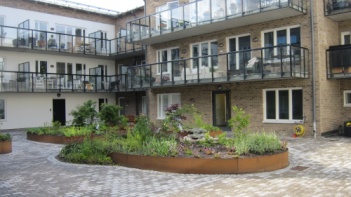 Brf PaviljongenFöreningsstämma 2015Styrelsesammansättning